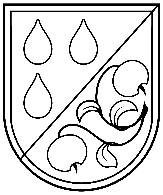     OLAINES NOVADA PAŠVALDĪBAS DOME                        Zemgales iela 33, Olaine, Olaines novads, LV-2114, tālrunis 67964333                                                       e-pasts: pasts@olaine.lv, www.olaine.lv2023.gada 27.septembrī		        		Noteikumi Nr.NOT3/2023OlainēApstiprināti ar Olaines novada pašvaldības domes 2023.gada 27.septembra sēdes lēmumu (10.prot., 11.2.p.)Pašvaldības nozīmes ceļa vai ielas statusa noteikšanas kārtībaIzdoti saskaņā ar Zemes pārvaldības likuma8.1 panta pirmo daļu, Valsts pārvaldes iekārtas likuma 72.panta pirmās daļas 2.punktu, 73.panta pirmās daļas 2.punktu, Pašvaldību likuma 50.panta  pirmo daļuI. Vispārīgie jautājumiNoteikumi “Pašvaldības nozīmes ceļa vai ielas statusa noteikšanas kārtība”  ir Olaines novada pašvaldības (turpmāk – Pašvaldība) iekšējais normatīvais akts, kas ir vērsts uz Pašvaldības iekšējo darba  procesu, kas nosaka kārtību, kādā Pašvaldība izvērtē un nosaka  Pašvaldības nozīmes ceļa vai ielas (turpmāk – Ceļš) statusu.Pašvaldības nozīmes Ceļš ir nekustamais īpašums vai tā daļa Pašvaldības administratīvajā teritorijā, kuram ir noteikts Pašvaldības nozīmes Ceļa statuss.Noteikumu mērķis ir noteikt skaidras prasības Ceļa statusa noteikšanā.Noteikumi nosaka tās darbības, kas nav konkrēti noteiktas kādā no ārējiem normatīvajiem aktiem un ko Pašvaldība organizē, un veic atbilstoši savai kompetencei.Noteikumos noteikto nodrošina Pašvaldības Attīstības nodaļas amatpersonas un ceļu inženieri.II. Pašvaldības nozīmes Ceļa statusa noteikšana
Pašvaldības nozīmes Ceļa statusu nosaka ar atsevišķu administratīvo aktu – Olaines novada pašvaldības domes lēmumu, ievērojot  Zemes pārvaldības likuma 8.1 pantā noteikto.Pašvaldības Ceļa nozīmes statusu nosaka, ja:Olaines novada vietējās nozīmes un dārzkopības kooperatīvu teritoriju tematiskajā plānojumā (turpmāk - DKS Tematiskais plānojums) Ceļam noteikta C, D1 vai D2 kategorija, izņemot, ja: tas ir valsts vai pašvaldības Ceļš; tas atrodas ārpus dārzkopības sabiedrības (turpmāk – DS) teritorijas; tas nenodrošina DS iekšējo ceļu tīkla ekskluzīvu (vienīgo) savienojumu ar valsts vai pašvaldību ceļu;DKS Tematiskajā plānojumā  Ceļam noteikta E1 kategorija un tas nodrošina vienīgo nokļūšanu uz E2 kategorijas ceļu;DKS Tematiskajā plānojumā Ceļam noteikta E1 kategorija un tas ir C, D1, D2 ceļa turpinājums, kas veido loģisku ceļu tīkla noslēgumu vai savienojumu. Šādā gadījumā ceļa posmam var noteikt Pašvaldības nozīmes statusu, nodrošinot loģisku un funkcionālu ceļu tīkla noslēgumu (piemēram līdz tuvākajam ceļu krustojumam); DKS Tematiskajā plānojumā Ceļam noteikta E2 kategorija un tas ir C, D1, D2 vai E1 ceļa turpinājums, kas veido loģisku ceļu tīkla noslēgumu vai savienojumu. Šādā gadījumā ceļa posmam var noteikt pašvaldības nozīmes statusu, nodrošinot loģisku un funkcionālu ceļu tīkla noslēgumu (piemēram līdz tuvākajam ceļu krustojumam);DKS Tematiskajā plānojumā Ceļam noteikta E1 vai E2 kategorija un tas nodrošina ekskluzīvu (vienīgo) piekļūšanu: vismaz z 30 apbūvētām zemes vienībām no C, D1 vai D2 kategorijas ceļa; un ir vismaz 0,5 km garš;Pašvaldības nozīmes Ceļš kalpo kā svarīgs un ir ekskluzīvs (vienīgais) gājēju ceļa savienojums: starp DS teritorijām;  nodrošina DS teritorijas savienojumu ar sabiedriskā transporta infrastruktūru vai citu nozīmīgu publisko infrastruktūru;Pašvaldības nozīmes Ceļš atrodas jauno ciematu detālplānojumu teritorijās un tam ir izbūvēts cietais segums. Ceļš ir publiski pieejams, transporta un gājēju kustība pa to nav ierobežota ar fiziskiem šķēršļiem vai satiksmes organizācijas tehniskajiem līdzekļiem un ceļam vai ielai ir noteiktas sarkanās līnijas;Pašvaldības nozīmes Ceļš atrodas jauno ciematu detālplānojumu teritorijās un tiek plānota Ceļa cietā seguma izbūve ar Pašvaldības finansiālu līdzdalību: saskaņā ar Pašvaldības noteikumiem;  par daļēju investīciju projekta finansēšanu par kuru saņemts apkaimes iedzīvotāju finansēšanas projekta pieteikums un Ceļš ir publiski pieejams, transporta un gājēju kustība pa to nav ierobežota ar fiziskiem šķēršļiem vai satiksmes organizācijas tehniskajiem līdzekļiem, un Ceļam noteiktas sarkanās līnijas.Pašvaldības nozīmes Ceļa statusu nenosaka, ja:Apsekojot dabā konstatē, ka Ceļš dabā neeksistē, tas aizšķērsots ar šķēršļiem (piemēram elektrolīniju balstiem, grāvjiem u.tml.);Vizuāli novērtējot secināts, ka Ceļš ilgstoši netiek izmantots (aizaudzis, nav transporta atstātu pēdu) piekļūšanai pie citiem ceļiem vai nekustamajiem īpašumiem un dabā pastāv cits piekļūšanas veids (paralēls ceļš);Ceļa tehniskais stāvoklis nepieļauj Ceļa drošu ekspluatāciju.Pašvaldība var izskatīt jautājumu par Pašvaldības nozīmes noteikšanu Ceļa, ja tas neatbilst Noteikum 7.punktā noteiktajiem kritērijiem, ja ir saņemts iedzīvotāju kolektīvs iesniegums. Izskatot jautājumu par Pašvaldības nozīmes noteikšanu Ceļam, kas neatbilst kritērijiem, ņem vērā nekustamo īpašumu skaitu ar apbūvi, kura piemērota pastāvīgai dzīvošanai un šajos nekustamajos īpašumos deklarēto iedzīvotāju skaitu.III. Noslēguma jautājumi
Ja Pašvaldības nozīmes Ceļa uzturēšanas gaitā rodas objektīvi apstākļi, kas liedz turpināt Ceļa ekspluatāciju, Pašvaldība izdara grozījumus  Pašvaldības nozīmes Ceļu sarakstā. Pēc noteikumu 10.punktā noteikto grozījumu izdarīšanas, Pašvaldība civiltiesiskā kārtībā var vienoties ar Pašvaldības nozīmes Ceļa īpašnieku par zemes un uz tās esošās inženierbūves nodošanu Pašvaldības īpašumā bez atlīdzības  sabiedrības vajadzībām, lai nodrošinātu Ceļa seguma turpmāku ekspluatāciju. Pašvaldībai ir arī tiesības ierosināt Pašvaldības nozīmes Ceļa piespiedu atsavināšanu sabiedrības vajadzībām. Ja Pašvaldības nozīmes Ceļa statuss piešķirts ar administratīvo aktu:12.1. Pašvaldība izvērtē nepieciešamību atcelt iepriekš piešķirto Pašvaldības nozīmes Ceļa statusu;12.2.  Pašvaldība izpilda noteikumu II. nodaļā noteiktās darbības, kad beidzies administratīvā akta apstrīdēšanas  termiņš vai ir stājies spēkā galīgais nolēmums, ar kuru lēmums par Pašvaldības nozīmes Ceļa statusa noteikšanu ir atstāts spēkā.Olaines novada pašvaldības domes lēmums par Pašvaldības nozīmes Ceļa statusa piešķiršanu ar administratīvo aktu ir spēkā līdz tā atcelšanai.Priekšsēdētājs 									A.Bergs